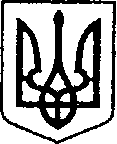                                                               УКРАЇНА                                                                                 ЧЕРНІГІВСЬКА ОБЛАСТЬН І Ж И Н С Ь К А    М І С Ь К А    Р А Д А                                                37 сесія VIII скликання                                         Р І Ш Е Н Н Я                      Від  04 квітня  2024 р.                         м. Ніжин                                   № 21-37/2024     Про продаж земельних ділянок  несільськогосподарського призначення           						   власникам об’єктів нерухомого    майна, розміщених на цих ділянках                Відповідно до  статей 25, 26, 42, 59, 60  та 73 Закону України «Про місцеве самоврядування в Україні», Земельного кодексу України, Регламенту Ніжинської міської ради Чернігівської області, затвердженого рішенням Ніжинської міської ради Чернігівської області VIII скликання від 27 листопада 2020 року № 3-2/2020 (зі змінами), постанови Кабінету Міністрів України «Про експертну грошову оцінку земельних ділянок» від 11.10.2002р. № 1531, на виконання рішення Ніжинської міської ради від  28 вересня 2023 р. № 37-33/2023 «Про внесення в перелік земельних ділянок несільськогосподарського призначення, що підлягають продажу власникам об’єктів нерухомого майна, розміщеного на цих ділянках», розглянувши заяву фізичної особи-підприємця, міська рада вирішила:          1. Погодити експертну грошову оцінку земельної ділянки площею                  0,1416 га, кадастровий номер 7410400000:04:022:0122, за адресою: Чернігівська обл., м. Ніжин, вул. Шевченка, 124-А,  для будівництва та обслуговування будівель торгівлі, що використовується для розміщення нежитлової будівлі, яка є власністю  фізичної особи-підприємця Утенка Олександра Сергійовича,  в сумі  286 004 грн 00 коп (двісті вісімдесят шість тисяч чотири гривні 00 копійок) відповідно до висновку оцінювача про вартість земельної ділянки, виконаного ТОВ «Центр сучасної оцінки «Актив».            1.1.  Затвердити ціну продажу земельної ділянки площею 0,1416 га, кадастровий номер 7410400000:04:022:0122, за адресою: Чернігівська обл.,                     м. Ніжин, вул. Шевченка, 124-А,  для будівництва та обслуговування будівель торгівлі, що використовується для розміщення нежитлової будівлі, яка є власністю  фізичної особи-підприємця Утенка Олександра Сергійовича згідно витягу з Державного реєстру речових прав  нерухомого майна від 14.02.2023р., номер відомостей про речове право: 49254688, реєстраційний номер об’єкту нерухомого майна: 2692505974040,  на рівні експертної грошової оцінки                           в сумі 286 004 грн 00 коп (двісті вісімдесят шість тисяч чотири гривні                               00 копійок).              1.2.  Продати фізичній особі-підприємцю Утенку Олександру Сергійовичу земельну ділянку площею 0,1416 га, кадастровий номер 7410400000:04:022:0122, за адресою: Чернігівська обл., м. Ніжин, вул. Шевченка, 124-А, для будівництва та обслуговування будівель торгівлі, що використовується для розміщення нежитлової будівлі, яка є власністю  фізичної  особи-підприємця Утенка Олександра Сергійовича згідно витягу з Державного реєстру речових прав  нерухомого майна від 14.02.2023р., номер відомостей про речове право: 49254688, реєстраційний номер об’єкту нерухомого майна: 2692505974040, на рівні експертної грошової оцінки в сумі  286 004 грн 00 коп (двісті вісімдесят шість тисяч чотири гривні  00 копійок).     	Авансовий внесок в розмірі 258 852 грн 02 коп. (двісті п’ятдесят вісім тисяч вісімсот п’ятдесят дві гривні 02 копійки) зарахувати до ціни продажу земельної ділянки.                 Різниця між ціною продажу земельної ділянки та авансовим внеском у розмірі  27 151 грн. 98 коп. (двадцять сім тисяч сто п’ятдесят одна гривня             98 копійок) сплачується на рахунок бюджету Ніжинської міської територіальної громади до моменту підписання договору купівлі-продажу земельної ділянки.             1.3. Припинити договір оренди землі від 01.05.2023р.,                                                                                                                                                                                                                                                                                                                                                                                                                                                                                                                                                                                                                                                                                                                                                                                                                                                                                                                                                                                                                                                                                                                                                                                                                                                                                                                                                                                                                                                                                                                                                                                                                                                                                                                                                                                                                                                                                                                                                                                                                                                                                                                                                                                                                                                                                                                                                                                                                                                                                                                                                                                                                                                                                                                                                                                                                                                                                                                                                                                                                                                                                                                                                                                                                                                                                                                                                                                                                                                                                                                                                                                                                                                                                                                                                                                                                                                                                                                                                                                                                                                                                                                                                                                                                                                                                                                                                                                                                                                                                                                                                                                                                                                                                                                                                                                                                                                                                                                                                                                                                                                                                                                                                                                                                                                                                                                                                                                                                                                                                                                                                                                                                                                                                                                                                                                                                                                                                                                                                                                                                                                                                                                                                                                                                                                                                                                                                                                                                                                                                                                                                                                                                                                                                                                                                                                                                                                                                                                                                                                                                                                                                                                                                                                                                                                                                                                                                                                                                                                                                                                                                                                                                                                                                                                                                                                                                                                                                                                                                                                                                                                                                                                                                                                                                                                                                                                                                                                                                                                                                                                          з фізичною особою-підприємцем Утенком Олександром Сергійовичем та внесений до Державного реєстру  речових прав на нерухоме  майно  06.07.2023 року,  номер запису про інше речове право: 50933383,  у зв’язку з поєднанням в одній особі власника земельної ділянки та орендаря з моменту підписання акту прийому передачі земельної ділянки.            2.  Начальнику Управління комунального майна та земельних відносин Ніжинської міської ради  Онокало  І.А. забезпечити оприлюднення даного рішення на офіційному сайті Ніжинської міської ради протягом п’яти робочих днів з дня його прийняття.                3.  Організацію виконання даного рішення покласти на першого заступника міського голови з питань діяльності виконавчих органів ради Вовченка Ф.І. та  Управління комунального майна та земельних відносин Ніжинської міської ради.              4.   Контроль за виконанням даного рішення покласти на постійну комісію міської ради  з питань регулювання земельних відносин, архітектури, будівництва та охорони навколишнього середовища (голова комісії Глотко В.В.).      Міський голова                                                                   Олександр  КОДОЛАВізують:                                                                                                                         секретар міської ради                                                                Юрій  ХОМЕНКОперший заступник міського голови                                  	                                                           з питань діяльності виконавчих                                                                                  органів ради                                                                                Федір  ВОВЧЕНКОначальник Управління комунального майна						                    та земельних відносин                                                               Ірина  ОНОКАЛОт.в.о начальника відділу містобудування                                                                                              та архітектури виконавчого комітету                                                                 Ніжинської міської ради, головного					                  архітектора м. Ніжина                                                               Ірина КОШЕЛІВСЬКА начальник управління культури і туризму				            	  Ніжинської міської  ради                                                            Тетяна  БАССАКначальник відділу юридично -                                                                                кадрового забезпечення					            В’ячеслав  ЛЕГАпостійна комісія міської ради з питань 		                        регулювання земельних відносин,  		                          архітектури, будівництва та охорони                                   		                 навколишнього середовища                                                       Вячеслав ГЛОТКОпостійна комісія міської ради з питань                        				    регламенту, законності, охорони прав                                                            	                      і свобод громадян, запобігання корупції,                            			             адміністративно-територіального устрою,                                       		                депутатської діяльності та етики                                                Валерій САЛОГУБголовний спеціаліст – юрист відділу		                    бухгалтерського обліку, звітності 			                    	                        та правового забезпечення Управління			             комунального майна та земельних 	                    	 	 відносин Ніжинської міської ради                                              Сергій  САВЧЕНКО